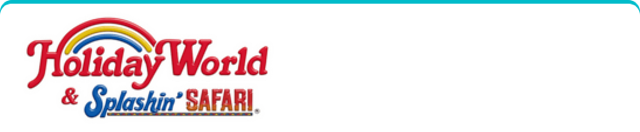 Log into Kentucky Wesleyan’s own Holiday World Fun Club to receive exclusive discounts when purchasing Admission Tickets and Season Passes from the Fun Club.  These discounts offer savings not available at the gate or elsewhere on their website.Go to www.holidayworld.com/funclub and enter this username and password:Username: Holiday362Password: World362Please note: This information is case sensitive. Be sure to capitalize the first letter of your username and password.  All employees will use the same username and password to log into the site.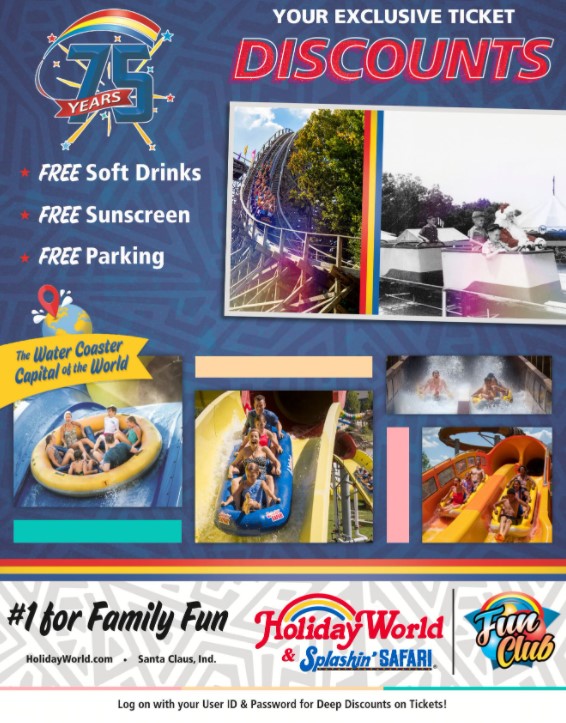 